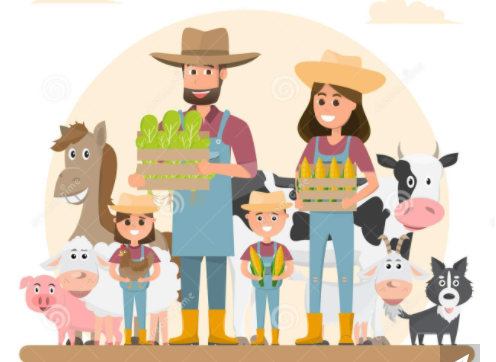 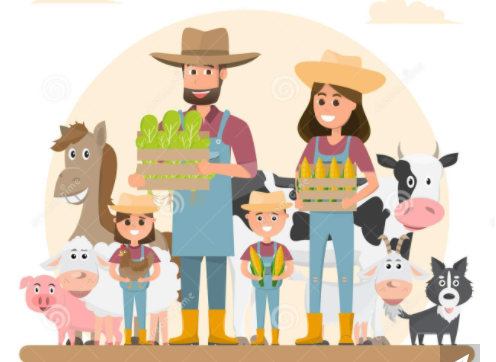 ACTIVIDAD INTRODUCTORIA: Practiquemos lo aprendido en la escuela y el colegio.En compañía de mi hijo realizamos el pesaje del café recolectado por los trabajadores en un día y realizamos la operación correspondiente para calcular el jornal de cada uno.Calculemos el valor de la receta:En compañía de nuestros hijos realizamos el cálculo de cuánto vale preparar una receta de las que mas nos gusten, teniendo en cuenta la cantidad y el valor de cada ingrediente, ya sea comprado en el pueblo y producido en la finca.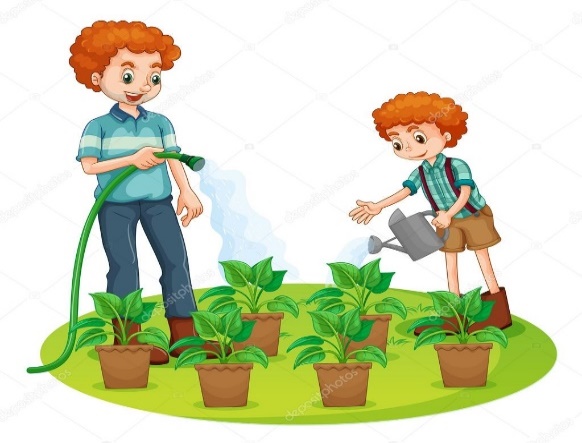 WEBGRAFIA:https://es.vecteezy.com/arte-vectorial/426546-granjero-familiar-personaje-de-dibujos-animados-con-animales-en-granja-rural-organicahttps://sp.depositphotos.com/vector-images/ni%C3%B1o-regando-plantas.htmlCOMPARTIENDO SABERES Y EXPERIENCIAS CON MIS HIJOS.